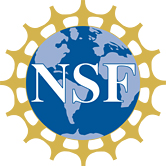 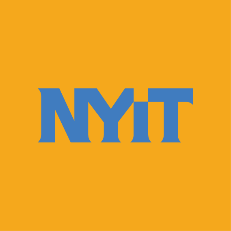 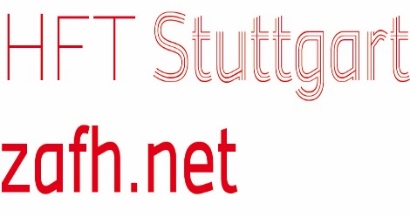 NSF WorkshopURBAN INFRASTRUCTURES: ANALYSIS AND MODELINGFOR THEIR OPTIMAL MANAGEMENT AND OPERATIONParticipant ListNewsha Ajami, Ph.D., Director, Urban Water Policy, Senior Research Associate, Stanford Woods Institute for the EnvironmentReza Amineh, Ph.D., Assistant Professor, ECE, School Engineering & Computing Sciences, of Engineering & Computing Sciences (SoECS), New York Institute of Technology (NYIT)Nada Marie Anid, Ph.D., Dean, School of Engineering and Computing Sciences, NYITWeslynne S. Ashton, Ph.D., Associate Professor, of Environmental Management and      Sustainability, Stuart School of Business, Illinois Institute of TechnologyVatsal Bhatt, Ph.D., Senior Energy Policy Advisor, Brookhaven National LaboratoryHoney Berk, Managing Director, Building Performance Lab, CUNYMichael Bobker, Associate Director, CUNY Institute for Urban Systems, and Director, Building       Performance Lab, CCNY, CUNYJason Bregman, Associate, Environmental Planning and Design, Michael Singer StudioOsvaldo A. Broesicke, Graduate Research Associate, Brook Byers Institute for      Sustainable Systems, Georgia Institute of TechnologyHillary Brown, FAIA, Professor, and Director, MS Program in Sustainability in the Urban Environment, Bernard and Anne Spitzer Sch. of Architecture, City College of New York, CUNYSelina Wenbo Cai, Ph.D., Assistant Prof.  ME & Industrial Engineering, NJITAnthony D. Cak, Ph.D. Associate Director, Environmental Sciences Initiative; Advanced Science Research Center at the Graduate Center, CUNYHowei Cao, Ph.D., Assistant Professor, Computer Science,  Sch. Engineering & Computing Sciences, SoECS, NYITRoberto Rojas-Cessa, Professor, Electrical and Computer Engineering, Newark          College of Engineering, New Jersey Institute of Technology (NJIT)Yixing Chen, Ph.D., Sr. Scientific Engineering Associate, Lawrence Berkeley National LabKristine Chin, Director of Conferences and Education, American Institute of Chemical EngineersZiqian (Cecilia) Dong, Ph.D., Associate Professor, Electrical & Computer Engineering, SoECS, NYITDalia Patino-Echeverri, Ph.D., Gendell Family Associate Professor, Environmental Sciences and Policy, DIBS, Duke UniversityUrsula Eicker, Professor, University of Applied Sciences, Stuttgart, GermanyMichael Flaxman, Founder and CEO, Geodesign Technologies, Inc.Carli Flynn, Postdoctoral Fellow, Golisano Institute for Sustainability, Rochester Institute of TechnologyJoshua Foss, Chief Executive Officer, RegenesiaMasoud, Ghandehari, Ph.D., Associate Professor, Civil and Urban Engineering; Center       for Urban Science and Progress, Tandon School of Engineering, New York UniversityAlfred Helble, Consulting Engineer, AH Consult, Stuttgart, GermanyDieter Hertweck, Professor, Herman Hollerith Research Center and Graduate School of Digital Business, Reutlingen University, GermanyAdam Hinge, President, Sustainable Energy Partnerships, and Adj. Prof., Columbia UniversityXueqing Huang, Ph.D., Assistant Professor, Computer Sciences, SoECS, NYITEhsan Kamel, Ph.D., Assistant Professor, Energy Management, SoECS, NYITKelsey Kettelhut, Engineering Associate, Program Development, American Institute of Chemical EngineersYehuda Klein, Professor, Brooklyn College, CUNYMichael Kokkolaras, Ph.D., Department of Mechanical Engineering, McGill University, CanadaJohn L. Lee, Deputy Director, Mayor’s Office of Sustainability, New York City GovernmentFang Li, Ph.D., Assistant Professor, ME, School Engineering & Computing Sciences, NYITWenjia Li, Ph.D., Assistant Professor, CS, School Engineering & Computing Sciences, NYITTimon McPherson, Assistant Professor, Urban Ecology, The New SchoolAhmed Mohammed, Ph.D., Associate Professor, Electrical Engineering, Grove School        of Engineering, City College of New York, CUNYAli Mostafavi, Assistant Professor, Zachry Dept. of Civil Engineering, Texas A&MDavid Nadler, Ph.D., Associate Professor and Chair, Environmental Technology         & Sustainability, School of Engineering & Computing Sciences, NYITRobert Paaswell, Professor, City College of New York, CUNYMarta Panero, Ph.D., Director, Strategic Partnerships, SoECS, NYITAndrew Parker, Researcher III, Mechanical Engineering, National Renewable Energy LabUrsula Pietzsch, Assistant, CITYtrans project management, HFT Stuttgart, GermanyDouglas Price, Center director, Hunter College, CUNYKrish Ramalingam, Professor, City College of New York, CUNYJeffrey Raven, FAIA, LEED BD+C, Associate Professor, Director of Graduate Program in Urban & Regional Design, School of Architecture and Design, NYITAnand Santhanakrishna, Ph.D., Assistant Professor, ECE, SoECS, NYITJürgen Schumacher, PhD, Researcher, zafh.net, HFT Stuttgart, GermanyGeorge Smith, Program Director, Sustainability in the Urban Environment Program, CCNYConstantino Spanos, Specialist, R&D, Chemical & Environmental Engineering, Con Edison of NYJosh Sperling, Ph.D., Researcher, Urban Futures & Energy-X Nexus, National Renewable         Energy LabWilliam (Bill) Solecki, Ph.D., Professor, Graduate Geography Advisor, and Founder       Director, Emeritus, CUNY Institute for Sustainable Cities, CUNYHuy Vo	, Assistant Professor, Dept. of Computer Sciences, CUNY and Exchange Asst. Prof., NYUJohannes Weigl, Master Student, HFT Stuttgart, GermanyMing Xu, Ph.D., Associate Professor, and Director of China Programs, School of Environment & Sustainability, University of Michigan, Ann Arbor, MIMarion Yuen, Research Associate, CCNY, CUNYYimin Zhu, Ph.D., Professor, Pulte Homes Endowed Professor, Bert S. Turner Dept. of Construction Management, College of Engineering, Louisiana State UniversityParticipating Students:Sonya Ahamed, Ph.D. Candidate, University of VermontKenneth Almario, City College Of New York, CUNYQathan Al-Jamali, City College Of New York, CUNYAvanti Chaphekar, New York Institute of TechnologyShirley Chen, City College of New YorkShenger Dai, New York Institute of Technology Jose Firpo, City College of New York, CUNYLuis Aragon Gonzalez, City College of New York, CUNYTamer Ibrahim, City College of New York, CUNY	Stephani Ingber, City College of New York, CUNYDeval Jansari, New York Institute of TechnologyZhengqi Jiang, Ph.D. Candidate, New Jersey Institute of TechnologyMuhammet Karaomeroglu, New York Institute of TechnologyMahdieh Khodaparastan, Student, City College of New York, CUNYKinjal Kholia, New York Institute of TechnologyEvelyn Levine, City College of New York, CUNYJuan Pedro Liotta, New York Institute of TechnologyWenshuo Liu, New York Institute of TechnologyChitra Mamidela, City College of New YorkAlaa Marrawi, New York Institute of TechnologyRuchita Rajesh Mistry, New York Institute of TechnologyLadan Haji-Mohamed, City College of New YorkNikita Hemant Nahar, New York Institute of TechnologyTapashi Narine, City College Of New YorkLuciana Nogueira, New York Institute of TechnologyMario Orth, MS Program, HFT Stuttgart, GermanyNimesha Ashok Panda, New York Institute of TechnologyJillian Panagakos, City College of New YorkSeohee Park, New York Institute of TechnologyValentina Rappa, City College of New York, CUNYMahmoud Saleh, City College of New York, CUNY Kunal Shah, New York Institute of TechnologyRishika Nakul Shah, New York Institute of TechnologySaumya Nitinchandra Shah, New York Institute of TechnologyAaron Soler, New York Institute of TechnologyMihika Vardhan, New York Institute of TechnologySylvana Vicuna, City College of New York, CUNYChunyu Yuan, New York University